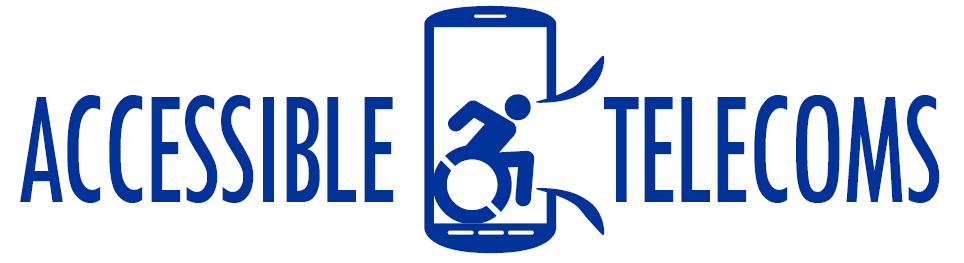 Apple iPad (9th Generation)Type of device: Tablet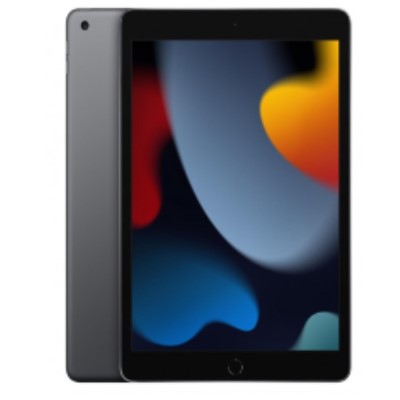 Actual Display Size :	10.2 inchesOperating System :	Apple IOSNetwork Capability :	3G,4G,5GYear of Release :	2021Average Price :	$885 as of 24 09 2021Internet Access :	Wi-Fi and Mobile BroadbandAccessibility Features:CognitiveAdditional InstructionsCopy and PasteFlicker Free DisplayGPSPhoto Telephone ListScreen Timeout DisabledSimple InstructionsSimple RemindersSimplify DisplayVoice NotesHearing Impairment and DeafAllows for sign language communicationBluetooth or Wi-FiClosed CaptioningFront Facing CameraText Messaging/SMSText phone/TTY compatibilityVideo Communications - Two-wayVisual Alerts - Incoming CallsVisionAccessibility APIs supportedBattery Alert - AudibleBluetooth or Wi-FiBraille Display SupportBrightness AdjustableDictation / Speech-to-TextHigh Contrast ModePersonalised ShortcutsPower CueScreen MagnifierScreen ReaderText Size AdjustableVoice Control /Personal AssistantVoiced MenusSpeechAllows for sign language communicationBluetooth or Wi-FiMessaging Options - EmailMessaging Options - IMMessaging Options - MMSPredictive TextSMS Personalisation and ReusePhysicalBluetooth or Wi-FiDictation / Speech-to-TextGesture Based NavigationPredictive TextReduced hand movement optionSpeaker-phone optionStylus or Prosthetic Device supportSwitch control optionVisible Focus IndicatorsVoice Control / Personal AssistantVoice Recognition for Accessing FeaturesVoice Recognition for DiallingHow and where to get it from?You can buy this tablet from Kogan, Dicksmith, JB HI-FI, OfficeWorks, and other retailers. More information is available on:Apple iPad (9th Generation) Web PageApple iPad (9th Generation) User GuideApple iPad (9th Generation) Specifications Web PageConnect Mobile Personal Hotspot on iPad Article